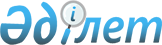 О мерах по реализации законов Республики Казахстан от 4 июля 2009 года "О поддержке использования возобновляемых источников энергии" и "О внесении изменений и дополнений в некоторые законодательные акты Республики Казахстан по вопросам поддержки использования возобновляемых источников энергии"Распоряжение Премьер-Министра Республики Казахстан от 11 августа 2009 года № 115-р



      1. Утвердить прилагаемый перечень нормативных правовых актов, принятие которых необходимо в целях реализации законов Республики Казахстан от 4 июля 2009 года "
 О поддержке использования возобновляемых источников энергии 
" и "
 О внесении изменений и дополнений в некоторые законодательные акты Республики Казахстан по вопросам поддержки использования возобновляемых источников энергии 
" (далее - перечень).





      2. Министерству энергетики и минеральных ресурсов Республики Казахстан:





      1) совместно с государственными органами разработать и в установленном порядке внести на утверждение в Правительство Республики Казахстан проекты нормативных правовых актов согласно перечню;





      2) принять соответствующие ведомственные нормативные правовые акты и проинформировать Правительство Республики Казахстан о принятых мерах.

      

Премьер-Министр

                            

К. Масимов




      

      Утвержден          



распоряжением Премьер-Министра



Республики Казахстан    



от 11 августа 2009 года № 115-р





Перечень






нормативных правовых актов, принятие которых необходимо в целях






реализации законов Республики Казахстан от 4 июля 2009 года






"О поддержке использования возобновляемых источников энергии" и






"О внесении изменений и дополнений в некоторые законодательные






акты Республики Казахстан по вопросам поддержки использования






возобновляемых источников энергии"




Примечание:

 расшифровка аббревиатур:



МЭМР - Министерство энергетики и минеральных ресурсов Республики Казахстан



АРЕМ - Агентство Республики Казахстан по регулированию естественных монополий

					© 2012. РГП на ПХВ «Институт законодательства и правовой информации Республики Казахстан» Министерства юстиции Республики Казахстан
				

№




п/п



Наименование




нормативного




правового акта



Форма




завершения



Государственный




орган,




ответственный




за исполнение



Срок




исполнения



1



2



3



4



5


1.

Об утверждении



Правил, сроков



согласования и



утверждения



технико-



экономического



обоснования и



проектов



строительства



объектов по



использованию



возобновляемых



источников энергии

Постановление



Правительства



Республики



Казахстан

МЭМР

Август



2009 года

2.

Об утверждении



Правил



осуществления



мониторинга за



использованием



возобновляемых



источников энергии

Постановление



Правительства



Республики



Казахстан

МЭМР

Август



2009 года

3.

Об утверждении



Правил покупки



электрической



энергии у



квалифицированных



энергопроизводящих



организаций

Приказ МЭМР

МЭМР (созыв) АРЕМ

Август



2009 года

4.

Об утверждении



Правил и сроков



определения



ближайшей точки



подключения к



электрическим или



тепловым сетям и



подключения объектов



по использованию



возобновляемых



источников энергии

Приказ МЭМР

МЭМР (созыв) АРЕМ

Август



2009 года

5.

Об утверждении плана



(программы)



размещения объектов



по использованию



возобновляемых



источников энергии

Приказ МЭМР

МЭМР

Август



2010 года
